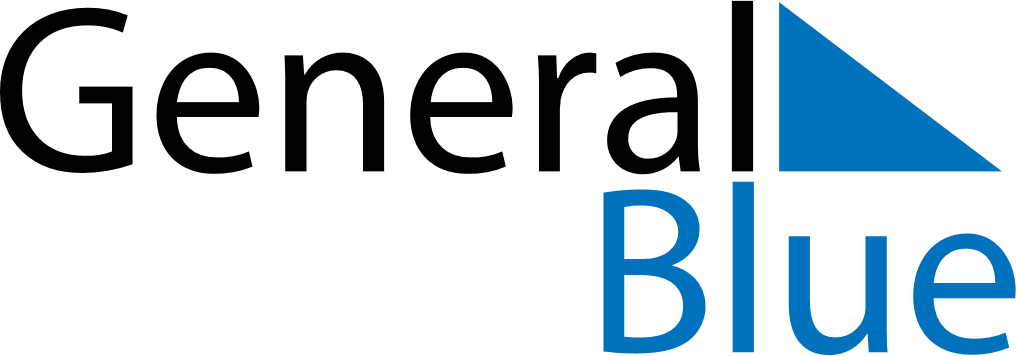 April 2026April 2026April 2026KosovoKosovoMondayTuesdayWednesdayThursdayFridaySaturdaySunday12345Easter Sunday6789101112Constitution DayOrthodox Easter131415161718192021222324252627282930